от 21.01.2020  № 31О внесении изменений в постановление администрации Волгограда от 19 июня 2017 г. № 962 «Об утверждении состава комиссии администрации Волгограда по координации деятельности в сфере формирования доступной среды жизнедеятельности для инвалидов и других маломобильных групп населения» Руководствуясь статьями 7, 39 Устава города-героя Волгограда, администрация ВолгоградаПОСТАНОВЛЯЕТ:1. Внести в постановление администрации Волгограда от 19 июня 2017 г. № 962 «Об утверждении состава комиссии администрации Волгограда по координации деятельности в сфере формирования доступной среды жизнедеятельности для инвалидов и других маломобильных групп населения» следующие изменения:1.1. Пункт 4 изложить в следующей редакции: «4. Контроль за исполнением настоящего постановления возложить на заместителя главы Волгограда Тетерятника О.В.».1.2. В составе комиссии администрации Волгограда по координации деятельности в сфере формирования доступной среды жизнедеятельности для инвалидов и других маломобильных групп населения (далее – комиссия), утвержденном указанным постановлением:1.2.1. Вывести из состава комиссии Терзиеву И.Г., Дубова Р.С., Панферова А.В., Дискую И.В., Панкратова А.Е.1.2.2. Ввести в состав комиссии членами комиссии:Черноморца Максима Владимировича – первого заместителя главы администрации Красноармейского района Волгограда,Будника Антона Александровича – начальника отдела жилищно-коммунального хозяйства и работы с ТОС администрации Краснооктябрьского района Волгограда,Полякова Дмитрия Сергеевича – аудитора Контрольно-счетной палаты Волгограда (по согласованию),Карамдину Елену Викторовну – заместителя главы администрации Центрального района Волгограда,Махонину Наталью Геннадьевну – директора государственного казенного учреждения «Центр социальной защиты населения по Краснооктябрьскому району Волгограда» (по согласованию),Тропкину Ларису Александровну – депутата Волгоградской городской Думы (по согласованию),Ярыгина Олега Анатольевича – депутата Волгоградской городской Думы (по согласованию),Филимонову Юлию Алексеевну – заместителя главы администрации Тракторозаводского района Волгограда.1.2.3. Слова «Королевская Светлана Николаевна – начальник отдела по взаимодействию со структурами социальной сферы, общественными организациями и ТОС администрации Краснооктябрьского района Волгограда» заменить словами «Королевская Светлана Николаевна – начальник отдела по взаимодействию со структурами социальной сферы и общественными организациями администрации Краснооктябрьского района Волгограда».1.2.4. Слова «Куренков Сергей Петрович – заместитель председателя комитета по физической культуре и спорту администрации Волгограда» заменить словами «Куренков Сергей Петрович – председатель комитета по физической культуре и спорту администрации Волгограда».2. Настоящее постановление вступает в силу со дня его подписания и подлежит опубликованию в установленном порядке.Глава Волгограда                                                                                     В.В.Лихачев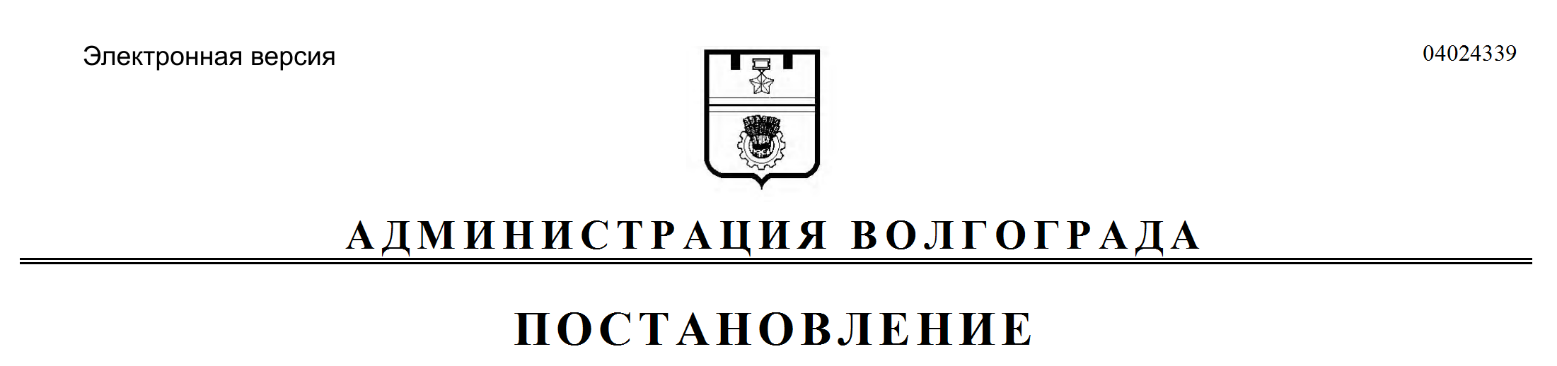 